NOMBRE  _____________________________  FECHA: 1 de junio             Naturales = cuestionarioOBSERVA LA IMAGEN Y RESPONDE A LAS PREGUNTAS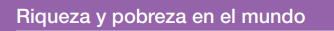 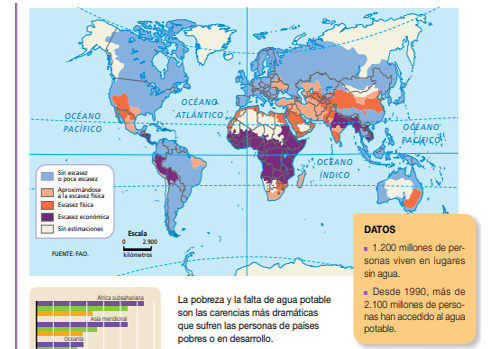 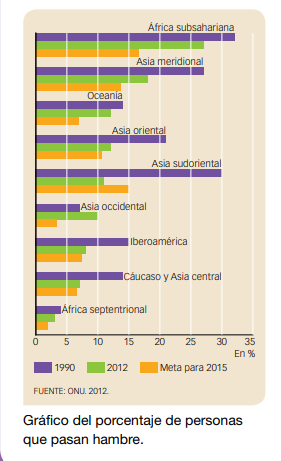 1.- ¿Cuáles son las regiones del mundo más afectadas por la pobreza?2.- ¿Qué podría hacerse para mejora la calidad de vida en los países en desarrollo?3.- ¿Crees que una de las causas del hambre puede ser la escasez de agua? _____ porque _____________________________________________________________________________________________________________________4.- ¿Qué países crees que padecen escasez de agua?5.- ¿Qué región tenía en 1990 el mayor porcentaje de población que pasaba hambre? ________________________________________________________________________________________________________________________6.- ¿Qué región tenía en 2015 el mayor porcentaje de población que pasaba hambre? ________________________________________________________________________________________________________________________